Uphall Primary School – Home LearningRemember to add your work to TEAMS and your teacher will give you feedback. Week beginning: 04.05.2020	                                                                                   	Class: Primary 4G/SArt – Vincent Van Gogh
The Seasons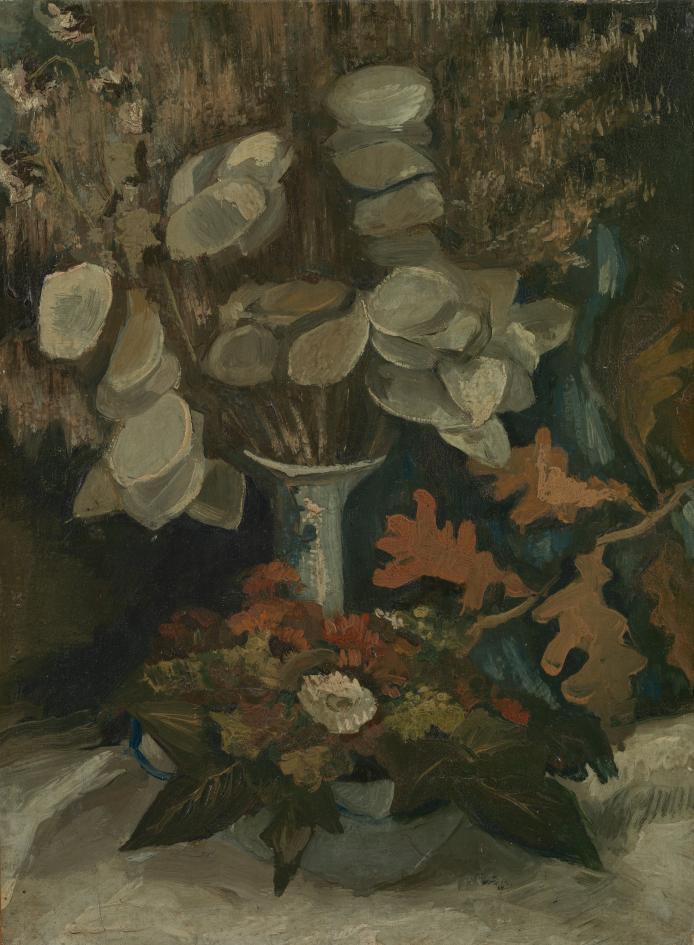 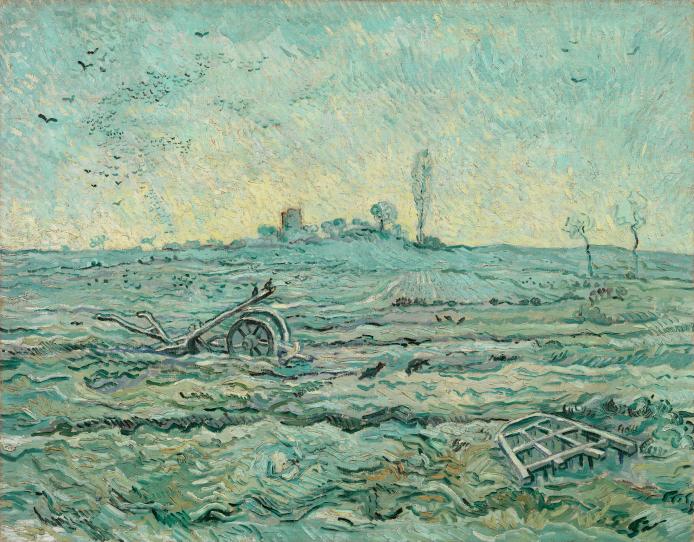 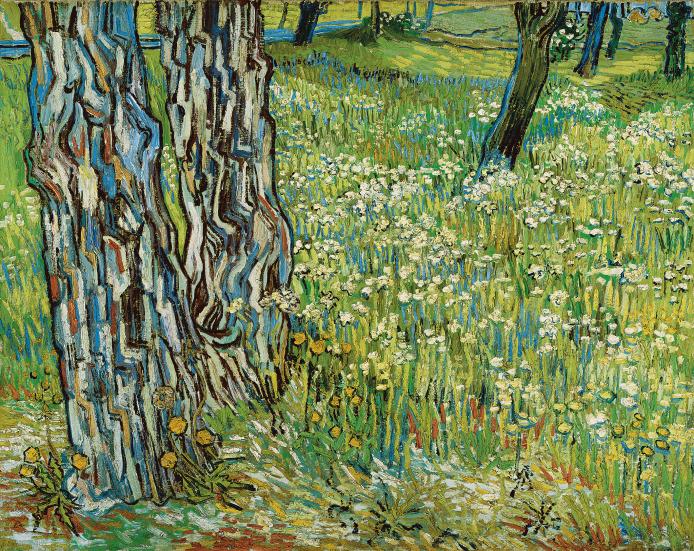 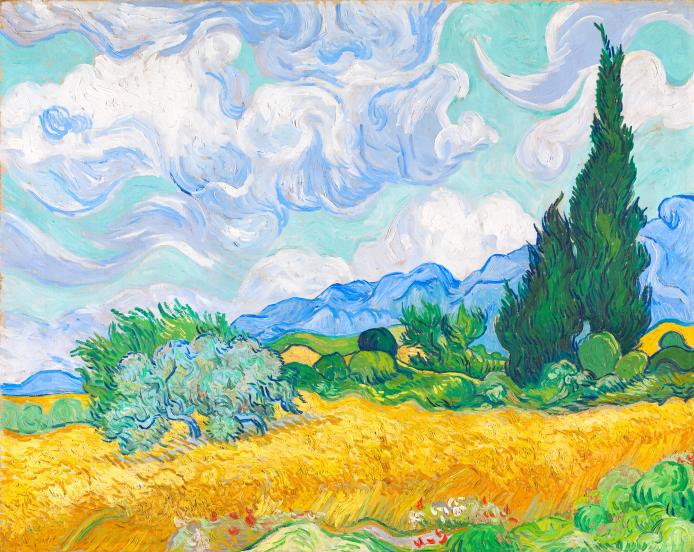 Numeracy – Cuisenaire Rods 
8 times tableWe have used the rods in class to explore other tables so let’s do some investigation…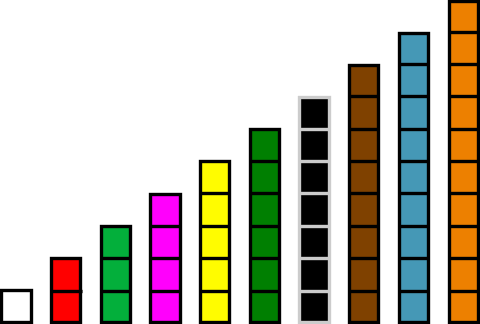 If the white rod is worth 8, find out how much is the: Now thinking about the white rod again. 
If the white rod is worth = 8 How many white rods would make a green rod for example? Can you draw this using the rods for example; 	3 white rods                      
 
                           =                                                                  Now complete these statements and draw the rods to show which 
rods and equivalent to others like the example above. Practice Activity
How many white rods would make; a yellow roda pink roda dark green rodan orange rod a blue roda black rod a red roda brown rod Spelling Words – P4SSpelling Words – P4G
Curricular AreaCurricular AreaShould Could Even better if:Literacy and English 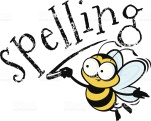 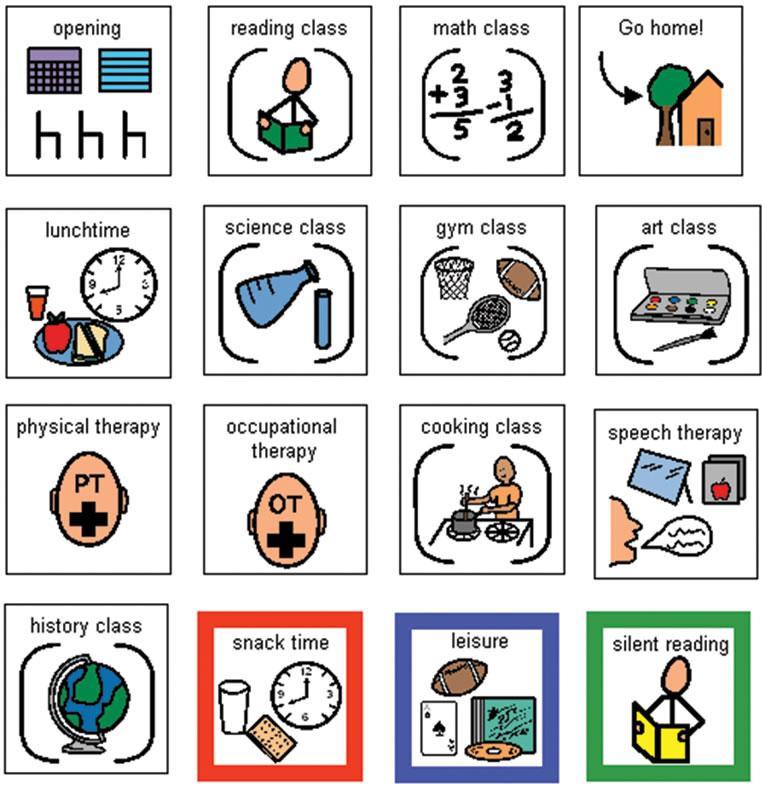 Book of the Week: Charlie & the Chocolate Factory – Chapter 1. Read this if you have the novel at home OR listen here: https://www.youtube.com/watch?v=coGg0LMFKSE 
(Watch until 6:10) 
Spelling
See spelling words attached! 
Choose a task from the spelling menu and practice your spelling words using this. Grammar
Compound words – 2 words which when put together make a brand new word! For example – Sun + flower = sunflowerhttps://www.youtube.com/watch?v=2U0OBDRvkKoFind as many compound words as you can – record them in your jotter.Practise your cursive handwritingYou could write your spelling words, write your favourite bit from ch1 of Charlie and the Chocolate Factory or anything else you fancy writing! This might help.....https://www.youtube.com/watch?v=2NQ6uS8blwY&t=73sMake sure you have a sharp pencil and lined paper!ReadingYou could read a chapter of your favourite book? What about a magazine? comic? recipe? It doesn’t matter what you read – practise makes perfect! Try reading in a funny voice or like a news reporter! 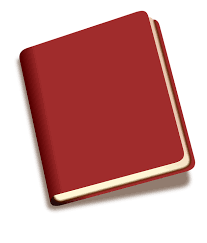 Try making up some questions for someone to answer.David Walliams –Elevenses 
Listen to one of these excellent books, sit somewhere cosy and share your favourite part on TEAMS. 
https://www.worldofdavidwalliams.com/elevenses/ 
IDL – SpellingLog in and complete one of your IDL lessons.

Hot Seating
Choose one of the texts you have read over the last few weeks. From this identify one character and have a shot of ‘hot seating’ as this character. This means that someone – an adult/sibling has a shot at asking you questions about the character that you have chosen and you answer them, in role as the character. They might ask “how did you feel when you won the Golden ticket?” Numeracy 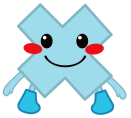 Number: Watch these fun clips to recall the stations of the 8 & 9 times table.
https://www.bbc.co.uk/teach/supermovers/ks2-maths-the-8-times-table-with-filbert-fox/z4mrhbk 
https://www.bbc.co.uk/teach/supermovers/ks2-maths-the-9-times-table/zr2gt39 
 
Use the Cuisenaire rods that we looked at last week to investigate the 8 & 9 times table. 
See sheets attached below. 
Maths: Measure
Volume & Weight Scavenger  Hunt
We are going to focus on two pieces of measuring equipment for this activity. One which measures volume and one which measures weight.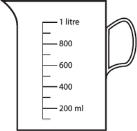 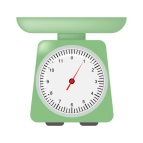 A measuring jug – volume
A scale – weight Search around your house and find 5 items which you would use a measuring jug to find the volume of and 5 items which you would use the scales to find the weight of!Number: Create your own game for the 8 & 9 times table which gets people moving! This could be a treasure hunt or a sporty game. Share it on our TEAMS page.Maths: Volume experiment. Equipment:
 5ml spoon, 
Cup (that you might have juice in)
Water (in a separate container)

Using the 5ml spoon start to spoon the water from the container into the cup. 

How many spoonful’s did it take to fill the cup with water? 
How could you work out how much water is now in the cup? 

Share your results on our TEAMS page.Number: Log in to sum dog and complete one task every day.
Watch these episodes of MEGAMATHS to help you with your times tables: 8 times table:
https://youtu.be/Ua-S4YZVfbs 9 times table: 
https://youtu.be/I5rSrkK3OXA 
Maths: Weight – Create your own!Part of volume and weight is practicing the skill of estimation. 

Here is an example of an activity where you should identify which item is heavier: 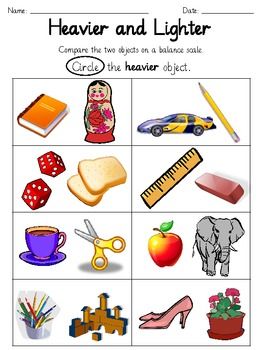 Now using objects in your house create 3 examples of your own. Think about making these challenging and post one of your examples on our TEAMS page for another pupil to guess.Health and Wellbeing 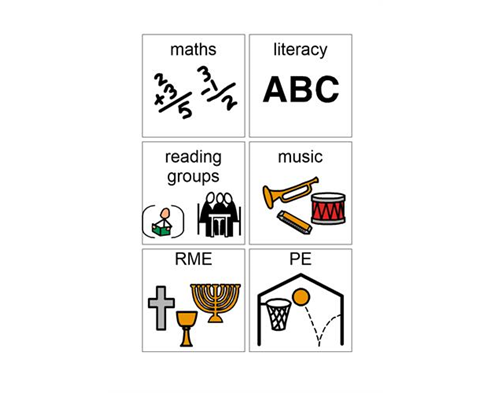 Physical Education: We recommend that children get at least 30 mins of physical exercise per day.PE Session with Mr Blair: 
P4G – Wednesday, break-lunch,
P4S – Thursday, 11.00-12.30pmHealth and wellbeing: We have already looked at the Eatwell guide in school to encourage us to bring a healthy snack. Here is the link below: https://www.nhs.uk/live-well/eat-well/the-eatwell-guide/ 
Use the information on the plate to create a healthy lunch/dinner menu for your family. 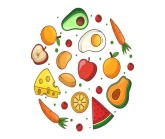 Physical Education: Do PE with Joe Wicks daily live workouts for kids on The Body Coach TV (Youtube channel) Monday to Friday at 9am. 
Health and wellbeing: Ask an adult at home to help you to prepare your healthy lunch or dinner for your family. What did they think of your healthy lunch/dinner?Physical Education: PE challenge: Using the internet research one benefit of Physical Education for your body. Create a poster to demonstrate this benefit. 
Health and wellbeing: Share some photographs of you preparing your healthy lunch/dinner? 
Did you enjoy your meal? 
Is there anything you would change to make it better next time?Topic Expressive Arts
- Art, 
- Music,  Science
P4S – Wednesday 11.30-12.30pmP4G – Wednesday 
9.00-10.00am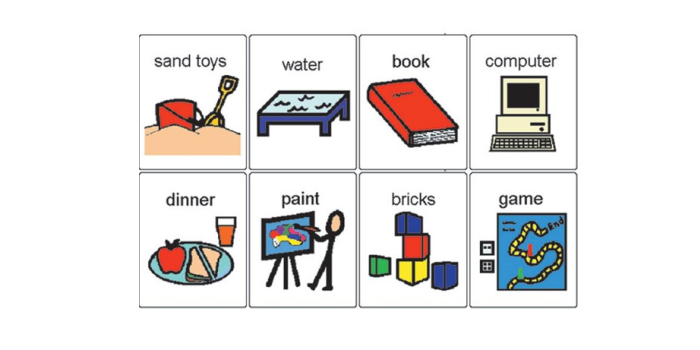 Art: Weather ArtworkLook at the pictures attached of Van Gogh and his painting collection – The Seasons. Think about these questions as you look at this work. 
Questions:
1. What materials has he used to create his artwork?
2. What different weather types are shown within these paintings? 3. What interesting techniques e.g. brush strokes has he used to show the weather in each painting?Topic:Choose an option from the Weather Choice menu on TEAMS. Main topic task 

Weather measuring task 

see separate file on TEAMS


Music: NYCOS 
View and learn the NYCOS songs daily here: https://www.nycos.co.uk/daily-activities#today Have a little think about: Which materials you could use in your house to join in with the instrumental parts. Sharing your favourite song of the week on a Friday. Asking an adult/ sibling to join in with one of the songs! Red rodGreen rod Pink rod Yellow rod Dark green rod Black rod Brown rod Blue rod Orange rod GrapesRaspberries Blueberries air
chair
fair 
hair 
lair 
pair 
stair   refill
reform
refresh
refuse
repay
replacebuffaloes
cargoes
dominoes 
echoes
Eskimoes
heroes 
potatoes
tomatoes 
Sapphires (old)Rubies (compound words)Diamonds (ear)boldcoldfoldgoldgoldenholdoldsoldtoldbedroomblackbirdbonfirecloakroomclockwisecupboarddatabasefootballgoalkeepergoodnightgrandfatherhandbaghouseholdearlyearnearthearthquakeearthwormheardlearnpearlrehearseresearchsearchunheardyearn